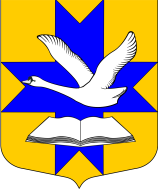 Администрация муниципального образованияБольшеколпанского сельского поселенияГатчинского муниципального районаЛенинградской области                                                  ПОСТАНОВЛЕНИЕ« 23 »   декабря 2013 г.                                                                         № 481Об утверждении ведомственнойцелевой программы «Развитие и поддержкамалого и среднего предпринимательства в муниципальном образовании Большеколпанское сельское поселение на 2014-2016 годы» 	В соответствии с федеральным законом от 06.10.2003 года №131-ФЗ «Об общих принципах организации местного самоуправления в Российской Федерации», федеральным законом от  24.07.2007 года №209-ФЗ «О развитии малого и среднего предпринимательства в Российской Федерации», Уставом  муниципальное образование  Большеколпанское сельское поселениеПОСТАНОВЛЯЕТ:1. Утвердить ведомственной целевую программу  «Развитие и поддержка малого  и среднего предпринимательства в муниципальном образовании Большеколпанское сельское поселение на 2014-2016 годы» (приложение 1).2. Отделу  бюджетного учета и отчетности администрации Большеколпанского сельского поселения учесть финансирование программы при формировании проекта бюджета муниципального образования  Большеколпанское сельское поселение.3.  Контроль за  исполнением постановления  возложить на начальника отдела по вопросам местного самоуправления администрации Смык  И.Л.  4. Постановление вступает в  силу после официального опубликования.    Глава администрации:                                                                    М.В.Бычинина                                                                                       Приложение 1Ведомственная целевая программа«Развитие и поддержка  малого и среднего предпринимательства в муниципальном образовании Большеколпанское сельское поселение на 2014-2016 годы»ПАСПОРТВЕДОМСТВЕННОЙ ЦЕЛЕВОЙ ПРОГРАММЫ         «Развитие и поддержка  малого и среднего предпринимательствав муниципальном образовании  Большеколпанское сельское поселение на 2014-2016 годы»         1.Состояние и тенденции развития малого и среднего предпринимательства  на территории  МО  Большеколпанское сельское поселение.         Механизмы  принятия  решений о поддержке малого и среднего  бизнеса регулируются законами и самим рынком. В России сегодня постепенно выстраивается следующая система, при которой  исследуя механизмы принятия решений о поддержке малого бизнеса, в основе  рассматриваются модели взаимодействия субъектов. При этом необходимо исходить из того, на каком уровне принимают решение о поддержке малого и среднего  бизнеса:-     на  федеральном уровне государственной власти-     на региональном  уровне государственной власти-     на уровне органов местного самоуправления-     на инфраструктурном уровне исполнения государственных  программ-     на уровне микрофинансовых организацийПравительственная программа поддержки малого и среднего  предпринимательства предусматривает выделение бюджетных средств  на гарантирование кредитов и на субсидирование процентных ставок, на софинансирование муниципальных программ развития субъектов малого и среднего предпринимательства и  на создание и обеспечение деятельности организаций, образующих инфраструктуру поддержки субъектов малого и среднего предпринимательства.Общая площадь территории в административных границах Большеколпанского сельского поселения составляет 15700 га. Основной объем занимаемых площадей – сельхозугодья. Общая площадь земель поселений МО Большеколпанское сельское поселение - .Общий рост экономического развития Ленинградской области и Гатчинского района за последние годы положительно отразился и на экономической ситуации в Большеколпанском сельском поселении. Местные интересы состоят в первую очередь в стабильности воспроизводства экономического, социального, экологического и демографического потенциалов данной территории и нацелены на достижение следующих основных целей:- повышение уровня и качества жизни населения в соответствии с государственными (федеральными и региональными) стандартами;- формирования и поддержания условий, способствующих развитию на территории хозяйственной деятельности, предпринимательской и трудовой активности трудоспособного населения;- укреплению финансово-экономических основ развития муниципального образования.На территории Большеколпанского сельского поселения по данным МИФНС РФ №7  по Ленинградской области по состоянию на 01.07.2013 г. зарегистрировано 278 предприятия и организации различных форм собственности.Экономику поселения составляют 148 предприятие с образованием юридического лица и 130 предпринимателей без образования юридического лица. Сферы деятельности предприятий разнообразны: производство пищевых продуктов, комбикормов, пластмассовых изделий, металлопроизводство, обработка древесины и производство изделий из дерева, производство строительных материалов, предприятия торговли, общественного питания и бытового обслуживания.Сельское хозяйство представлено 35 фермерскими хозяйствами и крупным сельхозпредприятием – ЗАО «Гатчинское».Муниципальный сектор представлен муниципальными учреждениями образования (две средних общеобразовательных школы и одно детское дошкольное учреждение), муниципальным учреждением культуры –  МКУК «Большеколпанский центр культуры, спорта и молодежной политики» (в состав которого входят две сельские библиотеки).2. Цель и основные задачи Программы.        Целью Программы является дальнейшее обеспечение условий для устойчивого развития малого и среднего предпринимательства на территории Большеколпанского сельского поселения, содействующих: формированию оптимальной территориальной и отраслевой структуры экономики поселения;созданию новых рабочих мест;рациональному использованию природных,  материальных и трудовых ресурсов;увеличению  вклада малого бизнеса в решение проблем социально незащищенных слоев населения и молодежи;созданию условия для ускоренного развития малого и среднего бизнеса в приоритетных для Большеколпанского сельского поселения отраслях;создание условий, стимулирующих молодежь к ведению предпринимательской деятельности, в том числе как основы материального благополучия, профессионального роста и социальной адаптацииОсновные задачи Программы: проведение мониторинговых исследований влияния состояния  малого и среднего предпринимательства на развитие территорий;осуществление комплекса мер по вовлечению субъектов малого и среднего предпринимательства в приоритетные сферы деятельности; информирование населения и субъектов малого  и среднего предпринимательства, в том числе через СМИ, о процессах происходящих на территории Большеколпанского сельского поселения и оказывающих влияние на  деятельность малого и среднего бизнеса;создание условий для развития инвестиционной активности крупных предприятий в малый бизнес;проведение мероприятий по повышению социальной ответственности субъектов малого и среднего предпринимательства, как следствие, увеличение доли  налоговых поступлений от их деятельности в бюджеты муниципального образования;создание условий для обеспечения доступа субъектов малого и среднего предпринимательства к финансовым и материальным (оборудование, помещения) ресурсам;содействие в получении стартовых пособий для предпринимателей представляющих социально-незащищенные слои населения и молодежь;продвижение продукции и повышение конкурентоспособности субъектов малого и среднего предпринимательства   на внутренних и внешних рынках;анализ механизмов взаимодействия субъектов предпринимательской деятельности с учетом особенностей молодежной среды, социологические исследования.Для решения поставленных задач Программа содержит план мероприятий, реализация которых будет способствовать эффективному развитию малого и среднего предпринимательства на территории Большеколпанского сельского поселения. Мероприятия сгруппированы в пять разделов по основным направлениям поддержки малого и среднего предпринимательства предусмотренным настоящей Программой:Развитие и поддержка молодежного предпринимательства и молодежных инициатив на территории Большеколпанского сельского поселения.Организационно-методическая поддержка субъектов малого и среднего предпринимательства.Информационная поддержка субъектов малого и среднего предпринимательства.Ресурсная поддержка субъектов малого и среднего предпринимательства.Содействие в продвижении продукции субъектов  малого и среднего предпринимательства на товарные рынки.3.Основные  мероприятия Программы      Мероприятия Программы представлены в Плане реализации мероприятий и объединены в пять разделов в соответствии с их содержанием и направленностью (см. приложение 1 к Программе).   Раздел 1. Развитие и поддержка молодежного предпринимательства и молодежных инициатив на территории  МО Большеколпанское сельское поселение. Этот раздел включает следующие мероприятия Программы:Разработка и содействие внедрению административных и рыночных механизмов взаимодействия субъектов малого и среднего предпринимательства, промышленных предприятий, научных организаций, других государственных, коммерческих и общественных организаций с учетом специфики развития предпринимательства в молодежной среде;Организовать практику реализации комплекса мер по отбору и социальному продвижению активных учащихся  Большеколпанского сельского поселения, имеющих предпринимательские способности;Поддержка молодежного предпринимательства, развитие системы образования в сфере предпринимательства и делового администрирования, совершенствование организационно-экономических механизмов взаимодействия органов муниципальной власти, бизнеса и образовательных структур;Обеспечить PR-сопровождение развития и поддержки молодежного предпринимательства на территории Большеколпанского сельского поселения, формирование положительного имиджа предпринимательства в молодежной среде; Содействие в подготовке и проведении  конкурсов профессионального мастерства совместно  с Центром занятости населения, «Муниципальном фондом поддержки малого предпринимательства» Гатчинского муниципального района, Союзом промышленников и предпринимателей, Комитетом образования ГМР, направленных на ориентацию молодежи в потребностях муниципального рынка труда и развитии предпринимательства по видам деятельности.Раздел 2.Организационно-методическая поддержка малого и среднего предпринимательства.Раздел включает следующие мероприятия Программы:Оказание  информационных, консультационных и образовательных услуг в том числе посредством мобильного консультационного центра,  представителям социально незащищенных слоев населения, молодежи и субъектам малого и среднего предпринимательства, осуществляющим предпринимательскую деятельность в течение первых двух лет, а так же занимающимся хозяйственной деятельностью в приоритетных для МО Большеколпанское сельское поселение сферах;Подготовка кандидатов из числа предпринимателей МО Большеколпанское сельское поселение   к участию в конкурсе "Лучший в малом бизнесе"; Осуществление мониторинга деятельности субъектов малого и среднего предпринимательства на территории Большеколпанского сельского поселения, получивших поддержку в рамках  Программы.Раздел 3. Информационная поддержка малого предпринимательства.Раздел включает следующие мероприятия Программы:Содействие в организации и проведение семинара для субъектов малого и среднего предпринимательства  Большеколпанского сельского поселения по вопросам ведения предпринимательской деятельности, изменения законодательства по налогам и сборам;Осуществление содействия в реализации инвестиционных проектов в сфере производства среди субъектов малого и среднего предпринимательства;Осуществление информационной поддержки субъектов малого и среднего предпринимательства Большеколпанского сельского поселения через сайт Администрации Большеколпанского сельского поселения.Раздел 4. Ресурсная поддержка субъектов малого и среднего предпринимательства.Раздел включает следующие мероприятия Программы:Содействие в получении на конкурсной основе стартовых пособий представителям социально незащищенных категорий населения и молодежи для занятий предпринимательской деятельностью из средств ведомственной целевой программы «Развитие и государственная поддержка малого и среднего предпринимательства в Ленинградской области на 2014-2016 годы»;Содействие в  формировании производственных площадок для размещения промышленных предприятий на территории Большеколпанского сельского поселения.Раздел 5. Содействие в продвижении продукции субъектов  малого и среднего предпринимательства  на товарные рынки.Раздел включает следующие мероприятия Программы:Побуждение субъектов малого и среднего предпринимательства к участию в международных, межрегиональных и областных конференциях, выставочно-ярмарочных мероприятиях, в том числе женщин-предпринимательниц в соответствии с порядком, утверждаемым  Правительством Ленинградской области и содействие в получении компенсации части затрат, связанных с этим участием.Содействие в подготовке и проведение тематических выставок-ярмарок предпринимателей Большеколпанского сельского поселения, способствующих стимулированию предпринимательской активности, укреплению деловых связей между промышленными предприятиями и торгующими организациями, удовлетворению потребительского спроса и потребностей рынка в качественных товарах;Содействие в подготовке и проведение совместно с союзом промышленников и предпринимателей  инвестиционных форумов по развитию и поддержке молодежных инициатив, начинающих самостоятельную предпринимательскую деятельность. 4.Обоснование мероприятий Программы.При разработке комплекса программных мероприятий были учтены следующие факторы:-возможность привлечения в программный период средств муниципального и  областного бюджетов на реализацию мероприятий, направленных на:           -развитие и поддержку молодежного предпринимательства и молодежных инициатив на  территории   Большеколпанского сельского поселения;           -несовершенство существующих методов организации статистического наблюдения сектора малого и среднего  предпринимательства и, в этой связи, необходимость организации  дополнительных методов наблюдения (опросы, исследования, мониторинг отдельных мероприятий  и групп субъектов  малого и среднего бизнеса) в целях обеспечения более объективной оценки достигнутых Программой результатов для обоснования  направлений дальнейшего совершенствования государственной политики поддержки и развития малого и среднего  предпринимательства региона;       -постоянное изменение содержания и качества услуг, в которых действительно нуждается малое и среднее предпринимательство;        -возможность предоставления в аренду по льготным тарифам помещений для организации производств и офисы;5.Ожидаемые результаты реализации программных мероприятий.Реализация комплекса программных мероприятий, предусмотренных разделом 1 Плана мероприятий Программы «Развитие и поддержка молодежного предпринимательства и молодежных инициатив на территории  Большеколпанского сельского поселения », позволит:обеспечить занятиями предпринимательской деятельностью  9 человек из числа молодежи;создать  новые рабочие места;Реализация комплекса мероприятий, предусмотренных разделом 2  Плана мероприятий Программы «Организационно-методическая поддержка малого и среднего предпринимательства на территории Большеколпанского сельского поселения» позволит: предоставить субъектам малого и среднего предпринимательства более 200 услуг, в т.ч. около 110 услуг в форме индивидуальных  консультаций, обучения и организационных семинаров специалистами организаций муниципальной инфраструктуры поддержки малого и среднего предпринимательства, из которых 110 будут предоставлены на безвозмездной основе представителям социально-незащищенных слоев населения, молодежи и начинающим предпринимателям со стажем работы не более 2-х лет;повысить доступность, качество и расширить спектр оказываемых субъектам малого и среднего предпринимательства услуг специалистами организаций муниципальной инфраструктуры малого предпринимательства.        Реализация комплекса мероприятий, предусмотренных разделом 3 Плана мероприятий Программы «Информационная поддержка малого и среднего предпринимательства», позволит:создать не менее 6 новых субъектов малого и среднего предпринимательства;       Реализация комплекса мероприятий, предусмотренных разделом 4 Плана мероприятий Программы «Ресурсная поддержка субъектов малого и среднего предпринимательства», позволит:создать  новые рабочие места;содействовать организации фермерских хозяйств на территории Большеколпанского сельского поселения.      Реализация комплекса мероприятий, предусмотренных разделом 5 Плана мероприятий Программы «Содействие в продвижении продукции субъектов малого и среднего предпринимательства на товарные рынки», позволит:выйти на новые рынки не менее 6 субъектам малого и среднего предпринимательства, в т.ч. на внешние – не менее 2 субъекта малого и среднего предпринимательства;не менее 10 субъектам малого и среднего  предпринимательства получить муниципальный заказ;не менее 7 субъектам малого и среднего предпринимательства принять участие в международных, межрегиональных и областных конкурсах, выставочно-ярмарочных мероприятиях;6. Финансирование Программы. Управление и контроль  за  реализацией Программы.Источниками финансирования мероприятий Программы являются средства муниципального бюджета, использование которых на реализацию мероприятий Программы отражено в поквартальной разбивке (см. Приложение 2).Всего на реализацию комплекса программных мероприятий предусмотрено выделение средств муниципального бюджета  Большеколпанского сельского поселения в объеме  90  000 (девяносто  тысяч) рублей.Цель программы            Дальнейшее обеспечение условий для устойчивого функционирования и развития малого и среднего  предпринимательства на территории МО Большеколпанское сельское поселение, увеличение его вклада в решение задач социально-экономического развития муниципального образования содействующих: формированию оптимальной территориальной и отраслевой структуры экономики поселения;созданию новых рабочих мест;рациональному использованию природных,  материальных и трудовых ресурсов;увеличению его вклада  в решение проблем социально незащищенных слоев населения и молодежи;созданию условия для ускоренного развития малого бизнеса в приоритетных для Большеколпанского сельского поселения отраслях;создание условий, стимулирующих молодежь к ведению предпринимательской деятельности, в том числе как основы материального благополучия, профессионального роста и социальной адаптацииОсновные задачи программы             Основные задачи: развитие деловой активности населения области за счет повышения интереса к предпринимательской деятельности; улучшение стартовых условий для предпринимательской деятельности, в т.ч. социально-незащищенных категорий населения; развитие механизмов, обеспечивающих   доступ субъектов  малого и среднего предпринимательства к финансовым и материальным  ресурсам;обеспечение первоочередной поддержки субъектов малого и среднего  предпринимательства, ведущих деятельность в приоритетных для муниципального образования сферах развития;развитие механизмов, направленных на содействие в устранении административных барьеров и препятствий, сдерживающих развитие малого и среднего предпринимательства;повышение конкурентоспособности субъектов малого и среднего предпринимательства;  -     расширение использования информационно-коммуникационных технологий субъектами малого и среднего предпринимательства.Входящие    в     состав     программы подпрограммы, разделы, проекты,  блоки
мероприятий                           Разделы программы:1. Развитие и поддержка молодежного предпринимательства и молодежных инициатив в МО Большеколпанское сельское поселение.                                                                                              2. Цель и основные задачи программы.3. Основные мероприятия программы.- обеспечение консультационной, организационно-методической и информационной поддержки субъектов малого и среднего предпринимательства;- обеспечение ресурсной поддержки субъектов малого и среднего предпринимательства;- содействие в продвижении продукции субъектов малого и среднего предпринимательства на товарные рынки.                                                                     4. Обоснование мероприятий программы.5. Ожидаемые результаты реализации программных мероприятий.6. Финансирование программы. Объем       финансовых       ресурсов, запланированных   по   программе,    с указанием   источников  финансирования
(тыс.  рублей  в   действующих   ценах каждого года реализации программы)    Бюджет МО Большеколпанское сельское поселение –90,00 тыс. руб.,  в том числе:2014 г. – 30,00 тыс. руб.2015 г. – 30,00 тыс. руб.2016 г. – 30,00 тыс. руб.Показатели эффективности:                           

В результате реализации программных мероприятий будут достигнуты следующие результаты:Социальная эффективность                   -  создание более 20 новых рабочих мест, - обеспечение занятиями предпринимательской деятельности в количестве не менее 10-ти человек из числа молодежи;Бюджетная эффективность- прирост объемов налоговых платежей от субъектов малого и среднего бизнеса, получивших поддержку в рамках программы.Экономическая эффективность      - создание не менее 5 субъектов малого  предпринимательства;       - увеличение оборота малых и средних предприятий составит не менее 10% от базового;       - обеспечение ресурсной поддержки не менее 5 субъектам малого и среднего предпринимательства.Основные     индикаторы     реализации
(целевые задания) программы           Доля среднесписочной численности работников малых  и средних предприятий в среднесписочной численности работников  всех предприятий и организаций возрастет на 2%.                                                                                             Увеличение объема налоговых поступлений от субъектов малого  и среднего предпринимательства.Основания для разработки программы    -Федеральный Закон от 06.10.2003 № 131-ФЗ «Об общих принципах организации местного самоуправления в Российской Федерации»; -Федеральный Закон от 24 июля 2007 года № 209-ФЗ «О развитии малого и среднего предпринимательства в  Российской Федерации»; - Распоряжение администрации Большеколпанского сельского поселения «О разработке проекта ведомственной целевой программы «Развитие и поддержка малого и среднего предпринимательства в муниципальном образовании Большеколпанское сельское поселение на 2011-2013 годы» Разработчик программы                 Ведущий специалист экономист Давыденко Л.А. Сроки разработки программы            01.10.2013г.Стоимость разработки  программы  (тыс.
рублей)                               Не требует финансовых затратПредставитель   заказчика   программы,
координатор программы                 Бычинина Марина Валентиновна, глава администрации Большеколпанского сельского поселенияУчастники программы                   администрация Большеколпанского сельского поселения;«Муниципальный фонд поддержки малого и среднего предпринимательства» Гатчинского муниципального района;Центр занятости населения Гатчинского муниципального района (по согласованию);-     некоммерческие организации субъектов малого и        среднего предпринимательства (по согласованию).Фамилия,  имя,  отчество,   должность,
телефон руководителя программы        Давыденко Любовь Алексеевна – ведущий специалист экономист администрации Большеколпанского сельского поселения, 61-753Система  управления  и   контроль   за
выполнением программы                       Руководитель Программы готовит ежеквартально отчеты о реализации программных мероприятий, а также ежегодный сводный отчет о выполнении мероприятий Программы и представляет указанные документы главе администрации муниципального образования.      Общий контроль за ходом реализации Программы осуществляет глава администрации Большеколпанского сельского поселения.